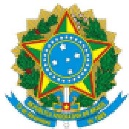 Ministério da EducaçãoEsplanada dos Ministérios Bloco L, Edifício Sede - 4º Andar - Bairro Zona Cívico-Administrativa, Brasília/DF,CEP 70047-900, Telefone: 2022-8581, http://www.mec.gov.brEDITAL NQ 63/2021ANEXO IIMODELO DE PROJETO DO EIXO I - DIAGNÓSTICO DE POTENCIAL DE IG/MC1. IDENTIFICAÇÃO DA EQUIPE1.1. Membros da Equipe do Projeto* Caso seja necessário, inserir mais linhas na tabela.Discorrer sobre a experiência anterior dos membros da equipe executara identificada no presente projeto –  caso já tenham algum histórico de execução – ou em projetos relacionados e/ou experiência na área e/ou conhecimento técnico no tema e/ou outras experiências pertinentes, referenciando o conteúdo dos currículos Lattes enviados na proposta.Deverá ser encaminhada a cópia do currículo Lattes atualizado do coordenador, do extensionista e do colaborador externo, além do comprovante de matrícula de cada estudante integrante da equipe executara do projeto. Os estudantes podem ser indicados posteriormente, neste caso sendo necessário a realização de chamada pública de seleção por parte da instituição proponente.2. POTENCIAL INDICAÇÃO GEOGRÁFICAIdentificação do ProdutoCaracterísticas típicas do produto? O que os torna diferente dos demais do mesmo segmento?Ex: O meio geográfico e a tradição se unem para a produção de um queijo artesanal feito de leite cru. O queijo da Canastra tem sabor característico e paladar inconfundível.O formato do queijo da Canastra é cilíndrico, ligeiramente abaulado nas laterais, com 15 a 17 cm de diâmetros e 4 a 6 cm de altura. A casca lisa amarelada, com tonalidade mais forte em suas bordas, tende a escurecer com a maturação, apresentando mofo branco ou verde. O odor da casca é suave com toques que lembram cheiro da gordura do leite. A massa amarelada é homogênea e sua textura possui poucas e pequenas olhaduras mecânicas ou de fermentação, bem distribuídas, com um ligeiro odor de manteiga ou da gordura do leite. O sabor é suave, levemente picante, ligeiramente ácido e agradável.O produto/serviço já foi objeto de pesquisa científica, matéria jornalística ou objeto de registro de alguma natureza que prove sua notoriedade ou distintividade? Detalhe e explique brevemente e junte a documentação referente aos 3 comprovantes mencionados.Ex: Sim. A produção do queijo é de expressiva importância para a região, tanto economicamente, uma vez que constitui a única fonte de renda para vários agricultores, quanto culturalmente, já que o reconhecimento do queijo artesanal Canastra é aquele de uma cultura passada de geração a geração.O reflexo deste reconhecimento foi a publicação da Instrução Normativa n2 30/2013, do Ministério da Agricultura, Pecuária e Abastecimento, que regulamentou e autorizou a venda dos queijos artesanais tradicionalmente elaborados a partir de leite cru para todo o Brasil.Nome pelo qual a região e o produto ou serviço ficaram notórios/conhecidos?Ex: Queijo da CanastraTerritório de produçãoEx: A Canastra é delimitada pelos municípios de Piumhi, Bambuí, Delfinópolis, Vargem Bonita, Tapiraí, Medeiros e São Roque de Minas, todos localizados no estado de Minas Gerais. A população somada desses municípios é de cerca de 76 mil habitantes.Há dados econômicos sobre esta produção e de IDH? Exemplifique caso exista.Ex: Aproximadamente R$ 16.500,00 (média do Brasil 28.876), cerca de 43% menor que a média brasileira. O IDH da Indicação Geográfica varia de 0,667 em Tapiraí até 0,741 em Bambuí (0,73 média do Brasil).Referindo-se à atividade econômica local, o principal CNAE é 1052-0/00: Fabricação de laticínios.Em 2017, mais de 25 mil estabelecimentos agropecuários produziram leite. Em 2017, a quantidade produzida de leite de vaca nos estabelecimentos agropecuários foi superior a 190 mil litros.As críticas qualitativa e quantitativa dos dados ainda não foram concluídas, razão pela qual os resultados ora apresentados são preliminares, estando, portanto, sujeitos a alterações posteriores.Identificação da associação ou entidade que será parceira neste projetoEx: Associação dos Produtores de Queijo CanastraComo está estruturada a governança?Ex: Em formato de associação com sede própria e legalmente estabelecida.Qual o número de produtores/prestadores de serviço associados ou potencialmente impactados?Ex: 60 produtores (os produtores impactados não necessariamente precisam ser associados).Há engajamento do poder público em parceria com os produtores? Conte como se dá esta relação caso exista.Ex: Sim, notadamente IMA, Emater e Mapa com apoio técnico.3. POTENCIAL PARA REALIZAÇÃO DE PROJETOS CONJUNTOS COM O APLNecessidades do APLDescrever necessidades do APL em termos de serviços, aprimoramentos, inovações, projetos sociais etc., e como o proponente poderá atender em caso de ampliação da parceria para obtenção da IG ou MC.Descreva se o IF já atua em outros projetos com este APL ou na região e quais têm sido os resultados.Apresentar de forma resumida ações já desenvolvidas com este APL ou outras ações relacionadas que possuem impacto na região de desenvolvimento deste projeto.Descreva como se dará a atuação multicampi no projeto, caso seja viável.Apresente de forma sucinta a forma de atuação multicampi para atendimento ao objetivo do projeto ou as necessidades apresentadas no item 3.1.4. CRONOGRAMA PROPOSTO5. PLANO FÍSICO-FINANCEIRO5.1. Recursos de bolsas para as atividades do projeto6. REFERÊNCIAS6.1. Relacionar as principais referências bibliográficas utilizadas na elaboração do projeto.Portaria INPI/PR nº 415/2020, de 24/12/2020 - Institui a 1ª Edição do Manual de Indicações Geográficas.Nome do participanteCampusTipo de vínculoFunção na equipeLink do currículo lattes(   ) Servidor público federal(   ) Estudante técnico (   ) Estudante nível superior (   ) Externo(   ) Coordenador(   ) Colaborador Externo(   ) Extensionista(   ) Voluntário(   ) Servidor público federal(   ) Estudante técnico (   ) Estudante nível superior (   ) Externo(   ) Coordenador(   ) Colaborador Externo(   ) Extensionista(   ) Voluntário(   ) Servidor público federal(   ) Estudante técnico (   ) Estudante nível superior (   ) Externo(   ) Coordenador(   ) Colaborador Externo(   ) Extensionista(   ) Voluntário(   ) Servidor público federal(   ) Estudante técnico (   ) Estudante nível superior (   ) Externo(   ) Coordenador(   ) Colaborador Externo(   ) Extensionista(   ) VoluntárioDataAtividadesMês 1Sensibilização e associativismoApresentação do plano de ação do projeto aos parceiros e produtores – reunir, informar, apresentar, sensibilizar, validar e alinhar para as ações do projeto;Levantamento de desafios e oportunidades do projeto de IG com os produtores – documentos, sistemas de controle, regulamento de produção, normas, ensaios e testes que existem para a produção na região;Buscar adesão formal dos produtores ao projeto e identificar os interlocutores que representem os produtores para integrar o comitê gestor do projeto;Reunião com secretaria de desenvolvimento, turismo, comércio.Mês 2 a 5História e levantamento de característicasRealizar resgate histórico conjuntamente com a associação e sistematizar, catalogar e indexar as fontes;Levantar evidências se o meio geográfico gera influências nas características do produto ou serviço que será objeto da Indicação Geográfica;Levantar necessidades de pesquisas adicionais para se avançar com o projeto de IG ou MC.Mês 6ConclusãoElaboração de relatório do Projeto;Elaboração de minuta de acordo a ser firmado com a entidade representativa dos produtores;Participação em evento da SETEC com a presença de produtores para apresentação de resultados.ModalidadeNívelDuração (meses)Perfil do bolsistaAtividades a serem realizadasRecursos (R$)VALOR TOTALVALOR TOTALVALOR TOTALVALOR TOTALVALOR TOTAL